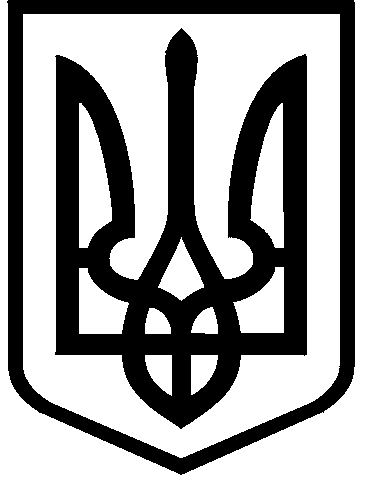 КИЇВСЬКА МІСЬКА РАДАII сесія  IX скликанняРІШЕННЯ____________№_______________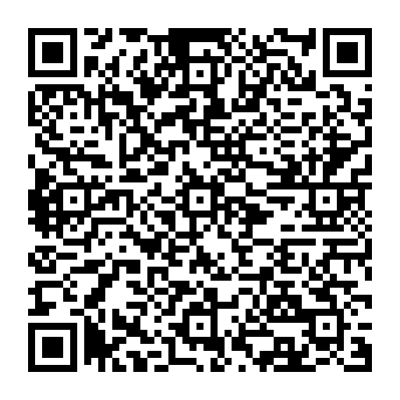 Відповідно до статей 9, 83, 93 Земельного кодексу України, статті 30 Закону України «Про оренду землі», пункту 34 частини першої статті 26 Закону України «Про місцеве самоврядування в Україні», враховуючи звернення товариства з обмеженою відповідальністю «ДІЛАД» 01 лютого 2022 року         № 615794754, від 12 серпня 2022 року № 783933476 та договір купівлі-продажу нежилої споруди від 09 грудня 2021 року № 767,  Київська міська радаВИРІШИЛА:Унести зміни до договору оренди земельної ділянки від 04 грудня               2017 року № 370, укладеного між Київською міською радою та публічним акціонерним товариством «ВТОРЕС» для експлуатації та обслуговування павільйону по заготівлі вторсировини на вул. Данила Щербаківського, 61-д в Шевченківському районі м. Києва, у зв’язку з набуттям права власності на нежилу споруду (відомості з Державного реєстру речових прав на нерухоме майно: реєстраційний номер об’єкта нерухомого майна 669954880000, запис про право власності від 09 грудня 2021 року № 45564835), замінивши сторону у договорі з «Публічне акціонерне товариство «ВТОРЕС» на сторону «Товариство з обмеженою відповідальністю «ДІЛАД» (кадастровий номер 8000000000:88:012:0001; площа 0,0211 га; справи №№ 615794754, 783933476).Встановити, що розмір річної орендної плати та інші умови договору оренди земельної ділянки від 04 грудня 2017 року № 370 підлягають приведенню у відповідність до законодавства України. Товариству з обмеженою відповідальністю «ДІЛАД» у місячний термін надати до Департаменту земельних ресурсів виконавчого органу Київської міської ради (Київської міської державної адміністрації) документи, визначені законодавством України, необхідні для укладення договору про внесення змін до договору оренди земельної ділянки 04 грудня 2017 року № 370.4. Контроль за виконанням цього рішення покласти на постійну комісію Київської міської ради з питань архітектури, містобудування та земельних відносин.ПОДАННЯ:ПОДАННЯ:Про внесення змін до договору оренди земельної ділянки від 04 грудня 2017 року № 370, укладеного між Київською міською радою та публічним акціонерним товариством «ВТОРЕС»Київський міський головаВіталій КЛИЧКОЗаступник голови Київської міської державної адміністраціїз питань здійснення самоврядних повноваженьПетро ОЛЕНИЧДиректор Департаменту земельних ресурсіввиконавчого органу Київської міської ради(Київської міської державної адміністрації)Валентина ПЕЛИХПерший заступник директораДепартаменту земельних ресурсіввиконавчого органу Київської міської ради(Київської міської державної адміністрації)Віктор ДВОРНІКОВНачальник юридичного управління Департаменту земельних ресурсіввиконавчого органу Київської міської ради(Київської міської державної адміністрації)Дмитро РАДЗІЄВСЬКИЙЗаступник директора Департаменту – начальник управління інспекційного контролю Департаменту земельних ресурсіввиконавчого органу Київської міської ради(Київської міської державної адміністрації)Олексій КОЛЯДЕНКОЗаступник директора Департаменту – начальник управління землеустрою та ринку земель Департаменту земельних ресурсіввиконавчого органу Київської міської ради(Київської міської державної адміністрації)           Анна МІЗІНВ. о. начальника відділу орендних відносинуправління землеустрою та ринку земельДепартаменту земельних ресурсіввиконавчого органу Київської міської ради(Київської міської державної адміністрації)Олександр ЗЕМЛЯКЗаступник голови Київської міської державної адміністраціїз питань здійснення самоврядних повноваженьПетро ОЛЕНИЧДиректор Департаменту земельних ресурсів виконавчого органу Київської міської ради (Київської міської державної адміністрації)Валентина ПЕЛИХНачальник юридичного управління Департаменту земельних ресурсіввиконавчого органу Київської міської ради(Київської міської державної адміністрації)Дмитро РАДЗІЄВСЬКИЙПОГОДЖЕНО:Постійна комісія Київської міської радиз питань архітектури, містобудуваннята земельних відносинГолова	Секретар			Михайло ТЕРЕНТЬЄВЮрій ФЕДОРЕНКОВ. о. начальника управління правового забезпечення діяльності Київської міської радиВалентина ПОЛОЖИШНИК